ЗАЧЁТ № 6 геометрия 8 класс.Тема: «ПЛОЩАДЬ»БИЛЕТ №1 Ответьте письменно на вопросы. К вопросу №1 и 2  выполните соответствующий чертёж и обозначения, решите задачу №3 по готовому чертежу.Сформулируйте основные свойства площадей многоугольников.Сформулируйте формулу вычисления площади прямоугольного треугольника по его катетам.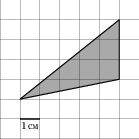 Найдите площадь треугольника, изображенного на клетчатой бумаге с размером клетки 1 см 1 см (см. рис.). Ответ дайте в квадратных сантиметрах.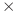 ЗАЧЁТ № 6 геометрия 8 класс.Тема: «ПЛОЩАДЬ»БИЛЕТ №2 Ответьте письменно на вопросы. К вопросу №1 и 2  выполните соответствующий чертёж и обозначения, решите задачу №3 по готовому чертежу.Сформулируйте теорему о площади прямоугольника.Сформулируйте теорему Пифагора.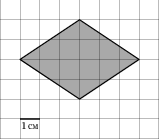 Найдите площадь ромба, изображенного на клетчатой бумаге с размером клетки 1 см 1 см (см. рис.). Ответ дайте в квадратных сантиметрах.ЗАЧЁТ № 6 геометрия 8 класс.Тема: «ПЛОЩАДЬ»БИЛЕТ №3 Ответьте письменно на вопросы. К вопросу №1 и 2  выполните соответствующий чертёж и обозначения, решите задачу №3 по готовому чертежу.Сформулируйте теорему о площади параллелограмма.Сформулируйте формулу вычисления площади квадрата.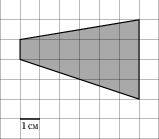  Найдите площадь трапеции, изображенной на клетчатой бумаге с размером клетки 1 см 1 см (см. рис.). Ответ дайте в квадратных сантиметрах.ЗАЧЁТ № 6 геометрия 8 класс.Тема: «ПЛОЩАДЬ»БИЛЕТ №4 Ответьте письменно на вопросы. К вопросу №1 и 2  выполните соответствующий чертёж и обозначения, решите задачу №3 по готовому чертежу.Сформулируйте теорему о площади произвольного треугольника.Сформулируйте формулу вычисления площади ромба.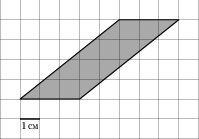 Найдите площадь параллелограмма, изображенного на клетчатой бумаге с размером клетки 1 см 1 см (см. рис.). Ответ дайте в квадратных сантиметрах.ЗАЧЁТ № 6 геометрия 8 класс.Тема: «ПЛОЩАДЬ»БИЛЕТ №5 Ответьте письменно на вопросы. К вопросу №1 и 2  выполните соответствующий чертёж и обозначения, решите задачу №3 по готовому чертежу.Сформулируйте теорему об отношении площадей двух треугольников, имеющих по равному углу.Сформулируйте формулу площади равностороннего треугольника.Найдите площадь прямоугольника, вершины которого имеют координаты (1;1), (10;1), (10;7), (1;7).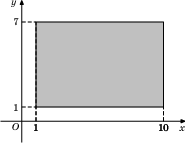 ЗАЧЁТ № 6 геометрия 8 класс.Тема: «ПЛОЩАДЬ»БИЛЕТ №6 Ответьте письменно на вопросы. К вопросу №1 и 2  выполните соответствующий чертёж и обозначения, решите задачу №3 по готовому чертежу.Сформулируйте теорему о площади трапеции.Сформулируйте теорему обратную теореме Пифагора.Найдите площадь треугольника, вершины которого имеют координаты (1;6), (9;6), (10;9).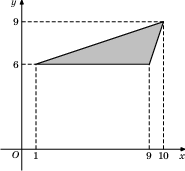 